О признании утратившим силу постановления администрации Шумерлинского района от 06.03.2019 г. № 115 «Об утверждении муниципальной программы Шумерлинского района «Формирование современной городской среды» администрация Шумерлинского района Чувашской Республики п о с т а н о в л я е т:1. Признать утратившим силу постановление администрации Шумерлинского района от 06.03.2019 г. № 115 «Об утверждении муниципальной программы Шумерлинского района «Формирование современной городской среды».2. Настоящее постановление вступает в силу после его официального опубликования в издании «Вестник Шумерлинского района» и распространяется на правоотношения, возникшие с 1 января 2019 года.Глава администрацииШумерлинского района							           Л.Г. Рафинов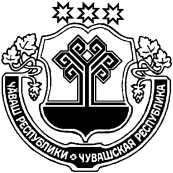 ЧĂВАШ  РЕСПУБЛИКИЧУВАШСКАЯ РЕСПУБЛИКА ÇĚМĚРЛЕ РАЙОНĚН АДМИНИСТРАЦИЙĚ  ЙЫШĂНУ21.05.2019 № 261Çěмěрле хулиАДМИНИСТРАЦИЯШУМЕРЛИНСКОГО РАЙОНА ПОСТАНОВЛЕНИЕ21.05.2019 № 261город Шумерля